Name of Journal: World Journal of Clinical CasesManuscript NO: 68178Manuscript Type: ORIGINAL ARTICLEObservational StudyPredicting adolescent perfectionism: The role of socio-demographic traits, personal relationships, and mediaLivazovic G et al. Predicting adolescent perfectionismGoran Livazović, Karla KuzmanovićGoran Livazović, Department of Pedagogy, University of J. J. Strossmayer, Osijek 31000, Osječko-baranjska, CroatiaKarla Kuzmanović, Study Programme in Pedagogy, Faculty of Humanities and Social Sciences, Osijek 31000, Osječko-baranjska, CroatiaAuthor contributions: All authors contributed equally to this work; All authors have read and approve the final manuscript.Corresponding author: Goran Livazović, PhD, Associate Professor, Department of Pedagogy, Faculty of Humanities and Social Sciences, University of J. J. Strossmayer, No. 9 Lorenz Jaeger Street, Osijek 31000, Osječko-baranjska, Croatia. glivazovic@ffos.hrReceived: May 14, 2021Revised: November 2, 2021Accepted: November 30, 2021Published online: January 7, 2022AbstractBACKGROUNDThe present study investigated perfectionism from the bioecological model perspective as a multidimensional construct manifested in forms of excessively high personal standards, exaggerated worries about personal mistakes, doubt in one’s performance, oversized order and organization emphasis, and the importance of parental valuations and expectations.AIMTo investigate the relation between perfectionism; the quality of family, peer, and college relationships; and media usage and content interests.METHODSThe research was implemented in 2020 with 203 students (134 female, 66%) aged 18-25 years, enrolled at the University of Osijek in Croatia. The questionnaire had five parts: A) sociodemographic data; B) the Multidimensional Perfectionism Scale; C) the “general life satisfaction” and “current situational life satisfaction” scale; D) family, peer, and college relationships quality scale; and E) media usage and content interests scale. All of the implemented instruments showed satisfactory reliability. A hierarchical regression analysis was implemented with the aim of establishing significant perfectionism predictors.RESULTSAge and gender were significant predictors of perfectionism. Participants with lower family relationship quality reported higher parental expectations and complaining as well as significantly higher doubts in personal performance and concern about mistakes. Similarly, a lower peer relationship quality predicted doubts in personal performance and stronger concerns about mistakes. The quality of college relationships positively predicted higher perfectionist personal standards and organization. General life satisfaction predicted higher concerns about mistakes, while current situational life satisfaction predicted higher levels of perfectionist organization. Media usage intensity had no significant effect. Adolescent interest in information-educational media predicted higher personal standards as well as concern about mistakes and organization. Higher interests in entertainment media content predicted more concern about mistakes, while interest in negative media content negatively predicted organization in adolescents. CONCLUSIONSociodemographic traits, relationships with family, peers and colleagues, as well as life satisfaction and media content interests represent significant adolescent perfectionism predictors, explaining 14%-28% of individual perfectionism dimensions.Key Words: Perfectionism; Family; Peers; Colleagues; Life satisfaction; Media content©The Author(s) 2022. Published by Baishideng Publishing Group Inc. All rights reserved. Citation: Livazović G, Kuzmanović K. Predicting adolescent perfectionism: the role of socio-demographic traits, personal relationships and media. World J Clin Cases 2022; 10(1): 189-204 URL: https://www.wjgnet.com/2307-8960/full/v10/i1/189.htm DOI: https://dx.doi.org/10.12998/wjcc.v10.i1.189Core Tip: Adolescent perfectionism needs to be examined in more detail from the bioecological model perspective, as included variables demonstrate significant empirical effects.INTRODUCTIONThere is evidence perfectionism is on the rise; studies investigating perfectionism compiled between 1986 and 2015 clearly show young people are more likely to be perfectionists than their predecessors[1]. Perfectionism is characterized by striving for flawlessness, setting excessively high standards for performance, and exhibiting tendencies for overly critical evaluations of one’s behavior[2]. Perfectionism is a multidimensional construct that manifests in forms of excessively high personal standards, exaggerated worries about personal mistakes, doubt in one’s performance, oversized order and organization emphasis, and the importance of parental valuations and expectations[3]. Flett and Hewitt define perfectionism as a pursuit of infallibility where perfectionists are persons who want to be perfect in all aspects of life[4]. Frost et al[5] define perfectionism as the “setting of excessively high standards of performance in combination with an overall tendency towards critical self-evaluation”[6]. According to Nordin-Bates, Hill, Cumming, Aujla, and Redding (2014, as cited in[7]), perfectionism is considered to be a stable personality trait that influences important areas of an individual’s life[7]. The concept of perfectionism has moved from a unidimensional to a multidimensional approach[8]. Early conceptualizations of perfectionism suggested it was a unidimensional construct, while some authors distinguished between normal and neurotic perfectionism[9]. Normal perfectionism is defined as the tendency for setting real and achievable goals, which lead to increasing feelings of satisfaction and self-esteem. Neurotic perfectionism, on the other hand, consists of setting extremely high goals motivated by fear of failure and anxiety, often due to the possibility of disappointing important close individuals, which consequently impacts personal satisfaction[10]. Subsequent authors have affirmed this multidimensional nature with two major dimensions: Perfectionistic strivings and perfectionistic concerns[11]. Perfectionistic strivings embody facets related to perfectionistic personal standards and a self-oriented striving for perfection. These were found to be associated with positive characteristics, processes, and outcomes such as conscientiousness, adaptive coping, and positive affect alongside higher levels of subjective well-being and psychological adjustment[12]. Perfectionistic concerns represent neurotic, unhealthy and maladaptive facets of perfectionism, such as concerns over mistakes and doubts about actions[13]. People with dysfunctional perfectionism are likely to avoid high-expectance situations[14]. A newer study proposed three classes of perfectionism after controlling for neuroticism and conscientiousness, described as non-perfectionism, adaptive perfectionism, and maladaptive perfectionism[15]. Recently, these three types of perfectionism were established in different samples of adolescents across the world[16-18]. Other studies (i.e. Sironic and Reeve, 2015; as cited in[19]), however, proposed a six-class model after applying a latent class analysis of adolescents. Three of the six classes represented perfectionist subgroups (labeled adaptive perfectionist, externally motivated maladaptive perfectionist, and mixed maladaptive perfectionist), and three represented non-perfectionist subgroups labeled non-perfectionist A, non-perfectionist B, and order and organization non-perfectionist[19].Established models distinguish between adaptive and maladaptive perfectionism, emphasizing its dual nature. Adaptive perfectionism is often considered as an individual’s advantage, while maladaptive perfectionism predicts non-adaptive behavior and experience. The distinction between adaptive and maladaptive perfectionism, or positive and negative perfectionism, is in the acceptance of personal feelings and thoughts by the individual[20]. Research by Shim et al[3] shows that adaptive perfectionism is related to higher school achievement, while maladaptive perfectionism is related to lower achievement. Maladaptive perfectionism is characterized by an over-analysis of personal behavior, exceeding concern about criticism and expectations from others, and an imbalance between expectations and outcomes. It is related to maladjustment, negative affect, low self-esteem, and low self-efficiency[21]. Maladaptive perfectionists are motivated by fear of failure and reactions from others if they do not achieve their expectations. This makes them avoid certain situations, for example, providing an answer to a question unless they are completely sure, or procrastination[22]. Studies have found maladaptive perfectionism to be positively related with various forms of psychopathology, such as eating disorders, anxiety, oppressive-compulsive disorders, and depression (Hewitt et al, 1989; Rasmussen and Eisen, 1992; Thompson et al, 1987; as cited in[11]).According to the integrative model of perfectionism, suggested by Flett et al[2], a number of factors can lead to perfectionism, in accordance with the current bioecological model[23]. Perfectionism develops under the varying impact of external factors in the family or the surroundings as well as personal factors related to the child’s temper or affection[4]. For example, one study found anxiety and maladaptive perfectionism were both moderately heritable[24]. On a personal level, perfectionism has a key role in the construction of personality traits and is considered a cognitive pattern, facilitating or inhibiting relevant skills. Therefore, while it can inhibit relevant skills such as problem solving or metacognitive regulation, it is also related to high intellectual ability with different potentialities leading to the achievement of excellence[25]. Thus, perfectionism in higher intellectual ability individuals is interpreted as a cognitive style linked to the idea of excellence and performance in academic and different settings, for instance well-being[19]. One worrying trend is that researchers are seeing perfectionism in younger adolescents and even children (Portešová and Urbánek, 2013; as cited in[1]).Families are basic and primary instances of upbringing and socialization that provide the child with first experiences, thus representing a starting point for every future social activity[26]. Frost et al[5] emphasize the importance of the perception of parental expectations and criticism in the development of these characteristics. Perceived parental criticism is a strong predictor of worrying about mistakes and doubting one’s abilities, while perceived parental expectations positively relate to personal standards. Individuals who perceive parental expectations and criticism on a higher level are more likely to develop neurotic perfectionism. On the other hand, young people who develop adaptive perfectionism have lower levels of concern about mistakes and doubts in personal abilities. Similarly, according to McArdle and Duda (as cited in[27]), adaptive perfectionists perceive parental criticism on a lower level, and parental expectation as more reasonable.Aside from family, peer interactions have an important influence on adolescent psycho-social development. Perfectionists often exhibit low self-esteem and worry about their appearance, which increases under the influence of their surroundings. It is worth noting that across most studies, healthy/adaptive perfectionism is linked with positive effects, excellence, and higher levels of self-esteem, order, and satisfaction in the relation with peers[25]. On the contrary, unhealthy/maladaptive perfectionism is considered as negative, showing low levels of self-esteem and high levels of anxiety or discrepancy, whereas levels of well-being of non-perfectionism seem to be in between the two other groups[19]. For example, acceptance and better relationships with peers alleviate the need to conform with thinness ideals[28], but research also shows that young people start to express eating disorders so as to be accepted by peers[29]. In relation to general life quality, perfectionism research demonstrated the debilitating nature of socially prescribed perfectionism. Studies have positively linked perfectionism with major psychopathology (anxiety, depressive symptoms, and suicide ideation), while socially prescribed perfectionism also predicted depression symptoms and suicide ideation[1]. Researchers often emphasize that perfectionism is not about high standards, but rather about unrealistic standards. When it comes to the impact of media, fear of failure is often magnified through social media platforms, where mistakes can be costly, while all those “retouched” feeds and posts reinforce unrealistic standards[30]. Through the ever-present media, young people seem to have internalized irrational ideals of the perfectible self that, while unrealistic, are to them eminently desirable and obtainable[1]. The present study investigates the six dimensions of perfectionism in adolescents, with special emphasis on the predictive role of sociodemographic traits and social relationships with family, peers and colleagues as well as the importance of life satisfaction and different media content interests.MATERIALS AND METHODSResearch aim and problemThe aim of this research is focused on the relation between perfectionism and the quality of family, peer, and college relationships and media usage and habits. The research problem is to examine the predictive significance of socioeconomic variables, the quality of family, peer, and college relationships, as well as adolescent media usage and content interests in researching perfectionism.HypothesesH1: Sociodemographic variables are significant predictors of adolescent perfectionism.H2: Family, peer, and college relationships quality and life satisfaction quality predict adolescent perfectionism.H3: Media usage and content interests predict adolescent perfectionism.ParticipantsThe research was implemented in 2020 with 203 students enrolled at study programs in humanities, social sciences, medicine, economics, law, kinesiology, electrical engineering, computer science, and information technology in Osijek, Croatia. There were 134 female (66%) and 69 male participants (34%), aged 18 to 25 (0-18, 5%; 10-19, 8%; 18-20, 2%; 21-26, 1%; 17-22, 2%; 19-23, 2%; 4-24, 9%; 3-25, 0%). InstrumentThe questionnaire consisted of five parts. The first part had questions on sociodemographic data related to gender, age, type of study program, and academic year. The second part consisted of the Multidimensional Perfectionism Scale (Frost et al[5]), with 35 statements on perfectionism through six dimensions. The instrument demonstrated a high Cronbach’s alpha reliability score (α = 0.90) and was previously translated into Croatian (Crnčić, Nakić, and Roso, 2006; as cited in[31]). Participants responded using a five-degree Likert scale (1: I do not agree at all; 2: I mostly disagree; 3: I neither agree nor disagree; 4: I mostly agree; and 5: I completely agree). The items on each scale were later transformed into composite variables (i.e. family life quality; peer relationships quality; college relationships quality; media usage intensity; information-educational media content; negative media content; entertainment content).The dimension Personal standards consisted of seven items and was conceptualized as very high personal standard and over seized importance, which was added to those high standards during self-evaluation. The second dimension Worrying about mistakes was examined through nine items and was conceptualized as negative reactions to mistakes, tendency to interpret mistakes the same as failures, and tendency to believe that a person will lose respect of the others after failure. The tendency to believe that one’s parents set high goals and that they are too critical, formed the dimensions Parental expectations (five items) and Parental complaining (four items). The dimension Doubt in one’s own performance consisted of four items and described feelings of insecurity in one’s own actions or opinions as well as a tendency to feel that tasks were not completed good enough. The last dimension was Organization (six items), with an emphasis on the importance and preference of order and organization. The third part had the “General life satisfaction” scale with 20 items (Larsen et al, as cited in[32]) on general satisfaction (Bezinović, as cited in[32]), positive attitude towards life (Groh, as cited in[32]) and a “Current situational life satisfaction” scale. The Cronbach’s alpha coefficient analysis showed satisfactory reliability (α = 0.86).The fourth part had questions about family, peer, and college relationships quality with 45 statements. The family relationships scale had 13 items (α = 0.75), the peer relationships scale had 18 items (α = 0.79), and the college relationships scale had 14 items (α = 0.84).The fifth part consisted of questions on media usage and content interests with 20 items (seven items on the frequency of usage and 13 items on information-educational, negative, and entertainment media content), reporting a satisfactory reliability Cronbach’s alpha coefficient (α = 0.70).ProcedureThe research was implemented in May 2020 via an online Google docs survey. The questionnaire was forwarded to various student Facebook groups and representatives of Student Councils at all the included university institutions. The results were analyzed using SPSS v.20 (Armonk, NY, United States) with descriptive and inferential statistical procedures.One possible shortcoming of this research, which should be mentioned, is that the research was conducted during the coronavirus disease 2019 pandemic, and, therefore, the results should be considered with caution. The sample size was rather modest, so conclusions of a greater scale are limited.Data AnalysisA three-model hierarchical regression analysis was used to investigate the relationship between the sociodemographic factors (Model 1), family, peer, and college relationships, personal and situational life satisfaction (Model 2), and media usage and habits (Model 3) with six perfectionism dimensions (Parental expectations, Parental complaining, Doubt in one's own performance, Personal standards, Worrying about mistakes, Organization). RESULTSOur results have demonstrated that age and gender are predictors of perfectionism (Tables 1-4). No significant predictive effects for gender were found in relation to “Parental complaining“, “Worrying about mistakes“, and “Organization“ (Tables 2, 5, and 6). Our results indicate age is a significant predictor of “Personal standards“ (P < 0.01) and “Organization“ in older adolescents (Tables 2, 3). The results of our study also demonstrated that family relationship quality (Tables 1, 3, 5, and 6) negatively predicts “Parental expectations“, “Parental complaining“, “Doubts in one's own performance“, and “Worrying about mistakes“ (P < 0.001). The results on the quality of peer relationships (Tables 3, 5) indicate that they negatively predict “Doubt in one's own performance“ and “Worrying about mistakes“ (P < 0.05). Our analysis on college relationships quality (Tables 2, 4) demonstrated that they positively predict the dimensions “Personal standards“ (P < 0.05) and “Organization“ (P < 0.001). Our results on general life satisfaction (Tables 2, 5) indicate it negatively predicts “Worrying about mistakes“ (P < 0.001), while current situational life satisfaction is a positive predictor of “Organization“ (P < 0.05). Our findings did not establish a significant effect for media usage intensity in relation to the six examined dimensions of perfectionism, but the types of media content and media habits were significant predictors of perfectionism in our research sample (Tables 2, 4, and 5). Our results show that the dimension “Personal standards“ positively predicted a higher interest in information-educational media content (P < 0.05). The dimension “Worrying about mistakes“ positively predicted a higher interest in both information-educational media content (P < 0.05) and entertainment media content (P < 0.001). The dimension “Organization“ positively predicted a higher interest in information-educational media content (P < 0.01) and negatively predicted the interest for negative media content (P < 0.001).DISCUSSIONThe first hypothesis (H1) anticipated sociodemographic variables to be significant predictors of adolescent perfectionism. Our findings show age and gender were established as predictors of perfectionism. Gender predicts higher “Parental expectations“ and “Personal standards“ for girls (P < 0.01) but a higher “Doubt in one's own performance“ for boys (P < 0.001) as well (Tables 3, 4). No significant predictive effects for gender were found in relation to “Parental complaining“, “Worrying about mistakes“, and “Organization“ (Tables 2, 5, and 6). In a clinical study of social phobic patients in relation to the “Concern Over Mistakes“ dimension and the “Doubts About Actions“ dimension[5,33], age and gender were not shown to be significant factors in the relationship between perfectionism and psychological states. Similarly, an Australian study on a sample of 405 students focused on the relation between perfectionism, stress, anxiety, and general health quality. The study reported no significant effects for age and gender in relation to perfectionism nor was there a significant interaction effect, with the exception of “Stress“[34]. Our results show age as a significant predictor for “Personal standards“ (P < 0.01) and “Organization“ for older adolescents (Tables 2, 3). Schweitzer and Hamilton[34] emphasized that, although age and gender were not significant in their predictive model for depression and anxiety, the result differed for stress, suggesting that older students with higher levels of perfectionism may be more affected by stress. Similarly, Parker and Adkins[35] and Frost and Steketee[36] did not establish significant age or gender effects in perfectionism scores. Still, Bulog[27] reported gender differences in perfectionism, as young men (9, 82) expressed higher levels of doubt in their own performance than young women (11, 15) and set higher personal standards (24, 18) than young women (20, 90). Our second hypothesis (H2) anticipated family, peer, college relationships quality, and life satisfaction quality as predictors of adolescent perfectionism. The results show that family relationship quality (Tables 1, 3, 5, and 6) negatively predicts “Parental expectations“, “Parental complaining“, “Doubts in one's own performance“, and “Worrying about mistakes“ (P < 0.001). Our results are in line with a study on adaptive perfectionism, which showed it was correlated with numerous positive family variables, as adaptive perfectionists tended to have more balanced, cohesive, adaptable families, with a greater perception of parental nurturance than either maladaptive perfectionists or non-perfectionists[37]. It is important to emphasize that children who perceive parental expectations and criticism on a very high level more often develop neurotic perfectionism (high concern of making mistakes, doubt in their own abilities, and lower personal standards)[38]. A number of studies confirm that perfectionism is key for understanding a number of psychological questions in the academic surrounding, including depression, anxiety, hopelessness, eating disorders, and academic procrastination, often manifested as worrying about mistakes, parental expectations, parental complaining, and doubts in one’s own actions[39]. Perfectionist parents have high expectations, personal standards, and concern with failure for both themselves and their children, and those traits may lead to contingent approval and intrusive parenting[40,41]. Such parents are often unable to adjust sensitively and empathically to their children's needs and expectations, evaluate the child's behavior in a critical manner, and engage in psychological control that is an indicator of parenting styles[42]. Bulog[27] indicates an example of children who often deliberately accept parental expectations as positive component of upbringing, when the parent’s behavior is supporting. Another possibility is the contingent self-worth found in perfectionists[43,44], dependent on specific achievements or expectations. Such parents may condition love and acceptance of their children in relation to the level in which children accept the parents' standards, norms and expectations[45,46]. Curran and Hill[1] claim today's neoliberal and meritocratic doctrine shaped a culture that expects everyone to perfect themselves and their lifestyles by striving to meet unrealistic achievement standards. For parents, this new culture confers an additional burden- along with their own duty to succeed, they are also responsible for the successes and failures of their children[47]. This internalized concern for one’s child’s success has been labeled child-contingent self-esteem[48] and is evident in the rise of parental expectations for their children’s achievements, which, across the industrialized world, are at extremes that psychologists have noted are cause for concern[49]. The role of parents and peers can be analyzed through the model of perfectionism development, which emphasizes the relational context and social connections responsible for the formative experiences of children and adolescents[50]. They view the development of perfectionism to be underpinned by asynchrony, or mismatch, between attachment needs of belonging and self-esteem and responses to those needs. Sutlović and Raboteg-Šarić[51] conducted a study to determine to what extent the quality of devotion to parents is associated with various aspects of perfectionism in adolescents. The results showed that devotion to the mother and father are significant negative predictors of overall perfectionism and non-adaptive dimensions of perfectionism (worrying about mistakes and doubts in one's own performance, parental expectations and complaining) and significant positive predictors of adaptive dimensions of perfectionism (organization). Students who perceive having good family support also have lower personal standards, are less concerned about mistakes, and do not find their parents too demanding and overly critical but are also prone to question the quality of their own actions. Rice and Mirzadeh (2000; as cited in[51]) claim that the less critical and demanding parents are and the more consistent they are in meeting the child's needs, the more likely the child is to develop adaptive perfectionism and establish a quality affectionate relationship with them.Our results on the quality of peer relationships (Tables 3, 5) show that they negatively predict “Doubt in one's own performance“ and “Worrying about mistakes“ (P < 0.05). In adolescence, when teenagers are constructing their identity, wanting to be perfect or perceiving that others are demanding perfection increases vulnerability toward socio-cultural models of success and beauty, it appears girls are more vulnerable than boys[52]. Peer influence, in the form of direct comments or modeling, is stronger in adolescence compared with other age groups[53]. A study by Nanu and Scheau[54] showed that adolescent girls with low resistance to peer influences were more tempted to promote a perfectionist self and to hide imperfection. Ommundsen et al[55] implemented a study with 1719 adolescent athletes (1231 male) aged 12-19 years on the perceived peer acceptance and quality of friendship, perceived motivational climate, achievement goals, and perfectionism in sports. Girls reported constructive peer relations and scored positively on companionship and perceiving friends as being loyal and allowing of free discussion and reported higher social acceptance by peers. Young male players who perceived the motivational climate as predominantly performance oriented and had a moderately negative score on task orientation, but a quite strong positive score on maladaptive perfectionism, reported negative relationships with peers in terms of these aspects. They also reported conflicts with their best sports friend, suggesting that the qualities of motivation have a systematic relationship with peer acceptance and the quality of friendship in male and female youth sports.Our results on college relationships quality (Tables 2, 4) show that they positively predict the dimensions “Personal standards“ (P < 0.05) and “Organization“ (P < 0.001). It seems likely that college represents a surrounding that can promote competition and social or academic comparison. Increasingly, studies show perfectionism is not a professional trait one would necessarily want to advertise, as it can actually negatively affect the workplace or professional climate, alienate colleagues, and make teams getting along more challenging[56]. While Hill and Curran[57] claim perfectionists have been found to be more motivated and conscientious than their non-perfectionist peers, studies indicate that Millennials or Gen Z perceive others as expecting more from them, along with simultaneously having higher expectations of themselves and those around them. Perfectionism and perfectionistic self-presentation are related to several important mental health outcomes in college students. The reasons are related to the fact that perfectionism is prevalent among college students, especially for those to whom academic performance is crucial for academic adjustment[58], considering the fact that perfectionism is an important predictor of student adjustment and well-being. A study with 312 undergraduate students found that maladaptive perfectionists had significantly worse emotional, academic, and social well-being when compared to adaptive perfectionists[59]. These findings are important due to the fact that student adjustment has been correlated with their academic success and the likelihood of dropping out of college[60].Our results on general life satisfaction (Tables 2, 5) show it negatively predicts “Worrying about mistakes“ (P < 0.001), while current situational life satisfaction is a positive predictor of “Organization“ (P < 0.05). A study by Bilić[61] reported a significant positive correlation between negative perfectionism and loneliness, pessimism, and stress management. The study also found a positive correlation between positive perfectionism and general life satisfaction, optimism, and problem solving. Recent research has shown communal values as less attractive, giving place to higher levels of narcissism, extraversion, self-confidence, and competitive individualism (Twenge, 2001; Twenge, Konrath, Foster, Campbell, & Bushman; 2008; Twenge, Campbell, & Gentile, 2012; as cited in[1]). Young people appear to be more self-interested and spend more time in individual activities for instrumental value or sense of personal achievement, causing a rise in behaviors associated with competition and the attainment of social status, upward social comparison, status anxiety, and materialism as means of perfecting their lives in relation to others (Kasser, Ryan, Couchman, & Sheldon, 2004; De Botton, 2004; Marmot, 2004; Scott, Martin, & Schouten, 2014; Twenge, 2014; as cited in[1]). Not only are they more dissatisfied with what they have, adolescents are also seemingly more dissatisfied with who they are[62]. Platforms such as Facebook, Instagram, and Snapchat have become ubiquitous and very popular in how they allow users to curate a perfect public image[30]. But, rather than alleviate presentational and interpersonal anxieties, studies indicate that exposure to others’ perfect self-representations within social media can intensify one’s own body image concerns and sense of social alienation[63,64]. Our third hypothesis (H3) anticipated adolescent media usage intensity and media content interests as significant predictors of perfectionism. Our results did not establish a significant effect for media usage intensity in relation to the six examined dimensions of perfectionism, but the types of media content and media habits were significant predictors of perfectionism in our sample (Tables 2, 4, 5). Our study shows the dimension “Personal standards“ is positively predicted for adolescents who report more interest in information-educational media content (P < 0.05). The dimension “Worrying about mistakes“ is positively predicted for participants who report more interest in both information-educational media content (P < 0.05) and entertainment media content (P < 0.001). The dimension “Organization“ is positively predicted for participants who report more interest for information-educational media content (P < 0.01) and negatively predicted for participants who report an interest for negative media content (P < 0.001). Even though research on the relation between specific media content and perfectionism is rare, previous studies have shown that students from gymnasiums (who enroll at universities more often) reported significantly less interest for negative media content (violence, pornography, horror movies). Similarly, gymnasium students reported a significantly higher interest in information-educational content (news, magazines, documentaries, informative web-sites), with higher academic achievement positively correlating to the students' interest for information-educational media content[26]. Therefore, it is plausible to assume that perfectionist adolescents strive towards educational media content that provides relevant information and facilitates their short-term and long-term academic goals and tendencies, especially in college surroundings. It could also manifest their desire to keep in touch with current social trends and organize their lives or activities accordingly. Entertainment media, among them social networks, lifestyle or fashion shows, sitcoms, and “reality format“ outlets, positively predict anxiety about personal mistakes in our sample, which could be related to the social comparison model and the fact that these media formats usually promote unattainable and artificial standards or role-models. There is also a possibility that social networks serve as a comparison platform in relation to peers. For example, a study on 70 undergraduate adolescents investigated the relationship between Facebook use and the well-being of college students, establishing that the number of Facebook friends one had was related to poorer academic adjustment and social adjustment, which thus impact overall adjustment and well-being of students[65]. Nigar and Naqvi[66] described a model by Tiggemann and McGilla (2004), which accurately demonstrated that the negative relationship between perfectionism and body satisfaction is controlled by media content. Similarly, a study by Vartanian[67] established the level of exposure to “media messages about the ideal body type” as the most significant predictor of total body satisfaction. These social influences can be particularly critical in adolescence[68]. By creating a social hierarchy that fuels narcissism and self-obsession, reinforcing cultural models of perfection becomes more available, thus increasing anxiety through feelings of deficiency. Such cultural models of perfection promote the idea that someone is always better in one way or another, which leads to the inevitability of social comparison and consequent stress, pressure, and feelings of inadequacy.CONCLUSIONThe findings presented in our study have important social, pedagogical, and clinical implications for the assessment and treatment of young adults with psychological disorders in the university setting. Our findings established age and gender as significant predictors of perfectionism. Gender predicted higher parental expectations and personal standards for girls but stronger doubts in personal performance for boys, as well. Our study also found that family relationship quality negatively predicted parental expectations and complaining as well as doubts in personal performance and concerns about mistakes. When it comes to peer relationships quality, we found that peer relationships negatively predicted doubts in personal performance and concerns about mistakes in adolescents. Our results on general life satisfaction showed it negatively predicts concerns about mistakes, while the current situational life satisfaction was found to be a positive predictor of organization in perfectionist youth. Even though this study did not establish a significant effect for media usage intensity in relation to the examined dimensions of perfectionism, the types of media content and media habits were significant predictors of perfectionism in our sample. In total, our regression model explained 16% of variance for “Parental expectations“, 25% of variance for “Parental complaining“, 21% of variance for “Doubt in one's own performance“, 20% of variance for “Worrying about mistakes“, 14% for “Personal standards“, and 28% of variance for “Organization“. In reflecting on the findings, we must emphasize the practical implications and potential social, psychological, educational, or health difficulties often related to an increase in perfectionism. Around the developed world, global health estimates claim that serious mental problems afflict a record number of young people, with increasing levels of depression, anxiety, and suicide ideation as well as more loneliness, eating disorders, and various addictions in comparison to a decade ago (Thompson & Durrani, 2007; Patel, Flisher, Hetrick, & McGorry, 2007; Smink et al, 2012; Paik & Sanchagrin, 2013; Bor, Dean, Najman, & Hayatbakhsh, 2014; Bloch, 2016; WHO, 2017; as cited in[1]). In the context of meta-analytic data, the observed increases in perfectionism have the potential to explain a surge in the prevalence of psychopathology[1,69,70]. For educators, clinicians and related professionals, learning about novel characteristics of perfectionism is crucial due to the complexity of this phenomenon. Adolescents are a very vulnerable population growing up under strong personal and social achievement pressure, potentially hazardous for their value development, self-esteem, and behavior. Due to permanent exposure to “polished virtual lives” via social media, many adolescents become victims of personal dissatisfaction and the “fear of missing out”. From a cultural, social, educational, or clinical point of view, perfectionism is generally still modestly researched. Such research findings could clarify general and specific risk or protective factors, thus enabling an overview of the characteristics and role of certain dimensions or forms of perfectionism, with the goal of successful and timely prevention and treatment.ARTICLE HIGHLIGHTSResearch perspectivesFuture research should focus on the role of adolescent media usage and interests, as well as the protective role of family, school, peers, and leisure time in adolescent perfectionism etiology.Research conclusionsThe findings presented in our study have important social, pedagogical, and clinical implications for the assessment and treatment of young adults with psychological disorders in the university setting. More research on the relation between the examined variables is needed, but our results indicate a significant role of sociodemographic traits, social relationships quality, and the impact of media on adolescent perfectionism.Research resultsAge and gender predicted adolescent perfectionism. No significant predictive effects for gender were found in relation to “Parental complaining“, “Worrying about mistakes“, and “Organization“. Age is a significant predictor of “Personal standards“ and “Organization“ in older adolescents. The family relationship quality negatively predicted “Parental expectations“, “Parental complaining“, “Doubts in one's own performance“, and “Worrying about mistakes“. The quality of peer relationships negatively predicted “Doubt in one's own performance“ and “Worrying about mistakes“. College relationships quality positively predicted “Personal standards“ and “Organization“. General life satisfaction negatively predicted “Worrying about mistakes“, while current situational life satisfaction positively predicted “Organization“. No significant effects were established for media usage intensity in relation to the six examined dimensions of perfectionism, but the types of media content and media habits were significant predictors of perfectionism. Research methodsThe research was implemented in 2020 during the coronavirus disease 2019 pandemic with 203 participants in Croatia. There were 134 female (66%) and 69 male participants (34%), aged 18 to 25 years. The online questionnaire consisted of five parts. The results were analyzed using SPSS v.20 with descriptive and inferential statistical procedures. A three-model hierarchical regression analysis was used to investigate the relationship between the sociodemographic factors (Model 1), family, peer, and college relationships, personal and situational life satisfaction (Model 2), and media usage and habits (Model 3) with six perfectionism dimensions (Parental expectations, Parental complaining, Doubt in one's own performance, Personal standards, Worrying about mistakes, Organization).Research objectivesThe aim of this research is focused on the relation between perfectionism and the quality of family, peer, and college relationships and media usage and habits. The research problem is to examine the predictive significance of socioeconomic variables, the quality of family, peer and college relationships, as well as adolescent media usage and content interests in researching perfectionism.Research motivationFrom a cultural, social, educational, and clinical point of view, perfectionism and its impact on adolescents and society in general is still generally modestly researched. The authors aimed at examining the possibilities of predicting adolescent perfectionism in relation to the most important risk-protective dimensions. Adolescents are a very vulnerable population growing up under strong personal and social achievement pressure, potentially hazardous for their value development, self-esteem, and behavior. Due to permanent exposure to “polished virtual lives” via social media, many adolescents become victims of personal dissatisfaction and the “fear of missing out”. Research backgroundThe research study examined perfectionism as a multidimensional construct. The study design on adolescent perfectionism included forms of excessively high personal standards, exaggerated worries about personal mistakes, doubt in one’s performance, over-sized order and organization emphasis, and the importance of parental valuations and expectations. Our research was focused on examining the relation between sociodemographic traits, perfectionism, the quality of family, peer, and college relationships, and media usage and content interests.ACKNOWLEDGEMENTSThe authors would like to extend their gratitude to all the institutions and participants involved, due to the research being implemented during the coronavirus disease 2019 pandemic. We extend our gratitude to Ajla Dizdarević for language-proofing the paper.REFERENCES1 Curran T, Hill AP. Perfectionism is increasing over time: A meta-analysis of birth cohort differences from 1989 to 2016. Psychol Bull 2019; 145: 410–429 [PMID: 29283599 DOI: 10.1037/bul0000138]2 Flett GL, Hewitt PL. Perfectionism and maladjustment: An overview of theoretical, definitional, and treatment issues. American Psychological Association 2002; [DOI: 10.1037/10458-001]3 Piuk J, Macuka I. Adolescent school success: The role of perfectionism, adjustment and parental involvement in school activities. Psihologijske teme 2019; 28: 621–643 [DOI: 10.31820/pt.28.3.9]4 Belavić I. The relationship of perfectionism with anxiety and depression among children. Faculty of Humanities and Social Sciences Zagreb 2006. 5 Frost RO, Marten P, Lahart C, Rosenblate R. The dimensions of perfectionism. Cognitive Therapy and Research 1990; 14: 449–468 [DOI: 10.1007/BF01172967]6 Anshel MH, Weatherby NL, Kang M, Watson T. Rasch calibration of a unidimensional perfectionism inventory for sport. Psychology of Sport and Exercise 2009; 10: 210–216 [DOI: 10.1016/j.psychsport.2008.07.006]7 Andrijašević K. Personality, perfectionism and flow among professional ballet dancers. Faculty of Humanities and Social Sciences Zagreb 2018.8 Shafran R, Cooper Z, Fairburn CG. Clinical perfectionism: a cognitive-behavioural analysis. Behav Res Ther 2002; 40: 773-791 [PMID: 12074372 DOI: 10.1016/s0005-7967(01)00059-6]9 Hamachek DE. Psychodynamics of normal and neurotic perfectionism. Psychology: A Journal of Human Behavior 1978; 15: 27–33. 10 Erceg Jugović I, Lauri Korajlija A. The relationship of test anxiety with perfectionism. Psihologijske teme 2012; 21: 299-316. 11 Stoeber J, Otto K. Positive conceptions of perfectionism: approaches, evidence, challenges. Pers Soc Psychol Rev 2006; 10: 295-319 [PMID: 17201590 DOI: 10.1207/s15327957pspr1004_2]12 Stoeber J, Childs JH. The assessment of self-oriented and socially prescribed perfectionism: Subscales make a difference. Journal of Personality Assessment 2010; 92: 577–585 [DOI: 10.1080/00223891.2010.513306]13 Stoeber J, Rennert D. Perfectionism in school teachers: relations with stress appraisals, coping styles, and burnout. Anxiety Stress Coping 2008; 21: 37-53 [PMID: 18027123 DOI: 10.1080/10615800701742461]14 Shafran R, Mansell W. Perfectionism and psychopathology: A review of research and treatment. Clinical Psychology Review 2001; 21: 879–906 [DOI: 10.1016/S0272-7358(00)00072-6]15 Rice KG, Richardson CME, Tueller, S. The Short Form of the Revised Almost Perfect Scale. Journal of Personality Assessment 2014; 96: 368–379 [DOI: 10.1080/00223891.2013.838172]16 Wang KT, Puri R, Slaney RB, Methikalam B, Chadha N. Cultural validity of perfectionism among Indian students: Examining personal and family aspects through a collectivistic perspective. Measurement and Evaluation in Counseling and Development 2012; 45: 32-48 [DOI: 10.1177/0748175611423109]17 Wang KT, Yuen M, Slaney RB. Perfectionism, depression, loneliness, and life satisfaction: A study of high school students in Hong Kong. The Counseling Psychologist 2009; 37: 249-274 [DOI: 10.1177/0011000008315975]18 Ortega NE, Wang KT, Slaney RB, Hayes JA, Morales A. Personal and Familial Aspects of Perfectionism in Latino/a Students. The Counseling Psychologist 2014; 42: 406-427 [DOI: 10.1177/0011000012473166]19 Sastre-Riba S, Fonseca-Pedrero E, Ortuno-Sierra J. From high intellectual ability to genius: Profiles of perfectionism. Media Education Research Journal 2019; 60: 9-17 [DOI: 10.3916/C60-2019-01]20 Dmitrović J. The Role of Perfectionism, Rumination and Behavioral Inhibition in the Explanation of Depresion. Faculty of Humanities and Social Sciences Rijeka 2015. 21 Stoeber J, Hutchfield J, Wood KV. Perfectionism, self-efficacy, and aspiration level: Differential effects of perfectionistic striving and self-criticism after success and failure. Personality and Individual Differences 2008; 45: 323-327 [DOI: 10.1016/j.paid.2008.04.021]22 Idžanović A. The relationship of perfectionism, self-efficacy and academic procrastination. Faculty of Humanities and Social Sciences Osijek 2016. 23 Bronfenbrenner U, Morris PA. The Bioecological Model of Human Development. Handbook of child psychology: Theoretical models of human development 2006; 6: 793–828. 24 Moser JS, Slane JD, Alexandra Burt S, Klump KL. Etiologic relationships between anxiety and dimensions of maladaptive perfectionism in young adult female twins. Depress Anxiety 2012; 29: 47-53 [PMID: 22307922 DOI: 10.1002/da.20890]25Pyryt MC. The Giftedness/Perfectionism Connection: Recent Research and Implications. Gifted Education International 2007; 23: 273-279 [DOI: 10.1177/026142940702300308]26 Livazović G. The impact of media on adolescent etiology. Faculty of Humanities and Social Sciences Zagreb 2016. 27 Bulog S. Motivational and affective characteristics of perfectionism. Faculty of Humanities and Social Sciences Osijek 2014. 28 Stice E. Risk and maintenance factors for eating pathology: A meta-analytic review. Psychological Bulletin 2002; 128: 825-848 [DOI: 10.1037/0033-2909.128.5.825]29 Oliver KK, Thelen MH. Children's perceptions of peer influence on eating concerns. Behavior Therapy 1996; 27: 25–39 [DOI: 10.1016/S0005-7894(96)80033-5] 30 Mendelson AL, Papacharissi Z. Look at us: Collective narcissism in college student Facebook photo galleries. The networked self: Identity, community and culture on social network sites 2011; 251–273.31 Vulić–Prtorić A, Zubčić T. Frost Multidimensional Perfectionism Scale (MPS-F). Zbirka psihologijskih skala i upitnika 2008; 4: 103-111. 32 Penezić Z. Life satisfaction scale. Zbirka psihologijskih skala i upitnika 2002; 1: 20-22. 33 Juster HR, Heimberg RG. Social phobia. Longitudinal course and long-term outcome of cognitive-behavioral treatment. Psychiatr Clin North Am 1995; 18: 821-842 [PMID: 8748383]34 Schweitzer R, Hamilton T. Perfectionism and Mental Health in Australian University Students: Is There a Relationship? Journal of College Student Development 2002; 43: 684-695. 35 Parker WD, Adkins KK. A psychometric examination of the Multidimensional Perfectionism Scale. Journal of Psychopathology and Behavioral Assessment 1995; 17: 323–334 [DOI: 10.1007/BF02229054]36 Frost RO, Steketee G. Perfectionism in obsessive-compulsive disorder patients. Behav Res Ther 1997; 35: 291-296 [PMID: 9134783 DOI: 10.1016/s0005-7967(96)00108-8]37 DiPrima AJ, Ashby J, Gnilka PB, Noble CL. Family relationships and perfectionism in middle‐school students. Psychology in the Schools 2011; 48: 815-827 [DOI: 10.1002/pits.20594]38 Grbavac M, Slišković A. Associations between parental educational expectations and behaviour and dimensions of perfectionism in their children. Klinička psihologija 2015; 8: 111-124. 39 Kurtović A. The relationship of perfectionism and social support with anxiety and depression in university students. Medica Jadertina 2013; 43: 189-200. 40 Enns MW, Cox BJ, Clara I. Adaptive and maladaptive perfectionism: Developmental origins and association with depression proneness. Personality and Individual Differences 2002; 33: 921-935 [DOI: 10.1016/S0191-8869(01)00202-1]41 Soenens B, Elliot AJ, Goossens L, Vansteenkiste M, Luyten P, Duriez B. The Intergenerational Transmission of Perfectionism: Parents' Psychological Control as an Intervening Variable. Journal of Family Psychology 2005; 19: 358–366 [DOI: 10.1037/0893-3200.19.3.358]42 Blatt SJ. The destructiveness of perfectionism. Implications for the treatment of depression. Am Psychol 1995; 50: 1003-1020 [PMID: 8561378 DOI: 10.1037//0003-066x.50.12.1003]43 Deci EL, Ryan RM. Human agency: The basis for true self-esteem. Efficacy, agency, and self-esteem 1995; 31-50. 44 Kernis MH. Self-esteem as a multifaceted construct. Understanding early adolescent self and identity: Applications and interventions 2002; 57-88. 45 Elliot AJ, Thrash TM. The intergenerational transmission of fear of failure. Personality and Social Psychology Bulletin 2004; 30: 957-971 [DOI: 10.1177/0146167203262024]46 Koorosh A, Besharat MA. The relationship between parental perfectionism and parenting styles. Procedia-Social and Behavioral Sciences 2011; 15: 1484-1487 [DOI: 10.1016/j.sbspro.2011.03.315]47 Verhaeghe P. What About Me? The Struggle for Identity in a Market-Based Society. Melbourne, London, UK: Scribe 2014; 265.48 Soenens B, Wuyts D, Vansteenkiste M, Mageau GA, Brenning K. Raising trophy kids: The role of mothers' contingent self-esteem in maternal promotion of extrinsic goals. Journal of Adolescence 2015; 42: 40–49 [DOI: 10.1016/j.adolescence.2015.04.001]49 Sevilla A, Borra, C. Parental Time Investments in Children: The Role of Competition for University Places in the UK. Germany 2015. 50 Hewitt PL, Flett GL, Mikail SF. Perfectionism: A relational approach to conceptualization, assessment, and treatment. The Guilford Press 2017.51 Sutlović D, Raboteg-Šarić Z. The relationship between quality of attachment to parents and different aspects of perfectionism in adolescents. Napredak 2016; 157: 413-435. 52 Dittmar H. The costs of consumer culture and the “cage within”: The impact of the material “good life” and “body perfect ideals on individuals” identity and well-being. Psychological Inquiry 2007; 18:  23-59 [DOI: 10.1080/10478400701389045]53 Steinberg L, Monahan KC. Age differences in resistance to peer influence. Developmental Psychology 2007; 43: 1531–1543 [DOI: 10.1037/0012-1649.43.6.1531]54 Nanu E, Scheau, I. Perfectionism dimensions and resistance to peer influences in adolescence. Procedia-Social and Behavioral Sciences 2013; 82: 278-281 [DOI: 10.1016/j.sbspro.2013.06.260]55 Ommundsen Y, Roberts GC, Lemyre PN, Miller BW. Peer relationships in adolescent competitive soccer: associations to perceived motivational climate, achievement goals and perfectionism. J Sports Sci 2005; 23: 977-989 [PMID: 16195049 DOI: 10.1080/02640410500127975]56 Kleszewski E, Kathleen, O. The perfect colleague? Multidimensional perfectionism and indicators of social disconnection in the workplace. Personality and Individual Differences 2020; 162 [DOI: 10.1016/j.paid.2020.110016]57 Hill AP, Curran T. Multidimensional Perfectionism and Burnout: A Meta-Analysis. Pers Soc Psychol Rev 2016; 20: 269-288 [PMID: 26231736 DOI: 10.1177/1088868315596286]58 Castro JR, Rice KG. Perfectionism and ethnicity: implications for depressive symptoms and self-reported academic achievement. Cultur Divers Ethnic Minor Psychol 2003; 9: 64-78 [PMID: 12647326 DOI: 10.1037/1099-9809.9.1.64]59 Rice KG, Dellwo JP. Perfectionism and self-development: Implications for college adjustment. Journal of Counseling & Development 2002; 80: 188–196 [DOI: 10.1002/j.1556-6678.2002.tb00182.x]60 Gerdes H, Mallinckrodt B. Emotional, social, and academic adjustment of college students: A longitudinal study of retention. Journal of Counseling & Development 1994; 72: 281–288 [DOI: 10.1002/j.1556-6676.1994.tb00935.x]61 Bilić M. Impact of positive and negative perfectionism on functioning of the individual), M.Sc. Thesis, University of Zadar 2011. 62 Eckersley R. Is modern Western culture a health hazard?. International Journal of Epidemiology 2006; 35: 252–258 [DOI: 10.1093/ije/dyi235]63 Grabe S, Ward LM, Hyde JS. The role of the media in body image concerns among women: a meta-analysis of experimental and correlational studies. Psychol Bull 2008; 134: 460-476 [PMID: 18444705 DOI: 10.1037/0033-2909.134.3.460]64 Paik A, Sanchagrin K. Social isolation in America: An artifact. American Sociological Review 2013; 78: 339-360 [DOI: 10.1177/0003122413482919]65 Kalpidou M, Costin D, Morris J. The relationship between Facebook and the well-being of undergraduate college students. Cyberpsychol Behav Soc Netw 2011; 14: 183-189 [PMID: 21192765 DOI: 10.1089/cyber.2010.0061]66 Nigar A, Naqvi I. Body Dissatisfaction, Perfectionism, and Media Exposure Among Adolescents. Pakistan Journal of Psychological Research 2019; 34: 57-77 [DOI: 10.33824/PJPR.2019.34.1.4]67 Vartanian LR, Giant CL, Passino RM. "Ally McBeal vs. Arnold Schwarzenegger": Comparing mass media, interpersonal feedback and gender as predictors of satisfaction with body thinness and muscularity. Social Behavior and Personality: An International Journal 2001; 29: 711–723 [DOI: 10.2224/sbp.2001.29.7.711]68 Sheldon P. Pressure to be perfect: Influences on college students’ body esteem. Southern Communication Journal 2010; 75: 277–298 [DOI: 10.1080/10417940903026543]69 Smith MM, Sherry SB, Rnic K, Saklofske D, Enns MW, Gralnick TM. Are Perfectionism Dimensions Vulnerability Factors for Depressive Symptoms After Controlling for Neuroticism? A Meta-analysis of 10 Longitudinal Studies. Eur J Pers 2016; 30: 201–212 [DOI: 10.1002/per.2053]70 Curran T, Hill AP. A test of perfectionistic vulnerability following competitive failure among college athletes. 2018; 40: 269–279 [DOI: 10.31234/osf.i]FootnotesInstitutional review board statement: The study was reviewed and approved by the Faculty of Humanities and Social Sciences' Institutional Review Board (Approval Number: 2158-83-06-21-1) on April 12th 2021.Informed consent statement: All procedures performed in studies involving human participants were in accordance with the ethical standards of the institutional and/or national research committee and with the 1964 Helsinki declaration and its later amendments or comparable ethical standards. The research was conducted according to The Ethical Standards for Research with Children (2003) and the standards of the Ethical Committee for Research of the Faculty of Humanities and Social Sciences in Osijek. Informed written consent was obtained from all individual participants included in the study, as well as their parents and school institutions. All supporting data can be accessed via e-mail, available on demand.Conflict-of-interest statement: The authors declare no conflict of interest.Data sharing statement: Technical appendix, statistical code, and dataset available from the corresponding author at: glivazovic@ffos.hr. Participants gave informed consent for data sharing, and the data was anonymized so the risk of identification is low. Open-Access: This article is an open-access article that was selected by an in-house editor and fully peer-reviewed by external reviewers. It is distributed in accordance with the Creative Commons Attribution NonCommercial (CC BY-NC 4.0) license, which permits others to distribute, remix, adapt, build upon this work non-commercially, and license their derivative works on different terms, provided the original work is properly cited and the use is non-commercial. See: https://creativecommons.org/Licenses/by-nc/4.0/Provenance and peer review: Invited article; Externally peer reviewed.Peer-review model: Single blindPeer-review started: May 14, 2021First decision: October 17, 2021Article in press: November 30, 2021Specialty type: Social scienceCountry/Territory of origin: CroatiaPeer-review report’s scientific quality classificationGrade A (Excellent): 0Grade B (Very good): BGrade C (Good): CGrade D (Fair): 0Grade E (Poor): 0P-Reviewer: Al-Krenawi A, Gomha SM S-Editor: Wang JL L-Editor: Filipodia P-Editor: Wang JLFigure LegendsTable 1 Regression analysis for parental expectations (n = 203)aP < 0.05; bP < 0.01; cP < 0.001.Table 2 Regression analysis for organization (n = 203)aP < 0.05; bP < 0.01; cP < 0.001.Table 3 Regression analysis for doubt in one’s own performance (n = 203)aP < 0.05; cP < 0.001.Table 4 Regression analysis for personal standards (n = 203)aP < 0.05; bP < 0.01.Table 5 Regression analysis for worrying about mistakes (n = 203)aP < 0.05; bP < 0.01; cP < 0.001.Table 6 Regression analysis for parental complaining (n = 203)cP < 0.001.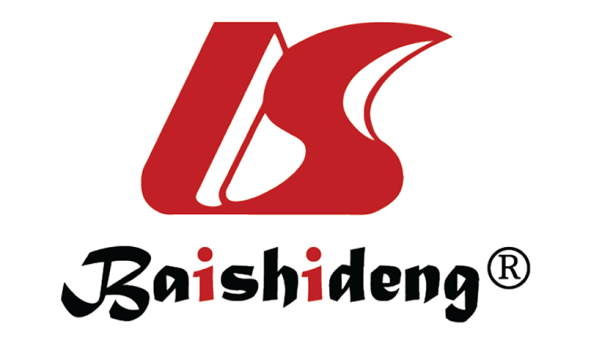 Published by Baishideng Publishing Group Inc7041 Koll Center Parkway, Suite 160, Pleasanton, CA 94566, USATelephone: +1-925-3991568E-mail: bpgoffice@wjgnet.comHelp Desk: https://www.f6publishing.com/helpdeskhttps://www.wjgnet.com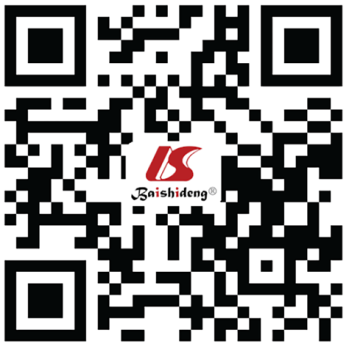 © 2022 Baishideng Publishing Group Inc. All rights reserved.Parental expectationsModel 1 (sociodemographic characteristics)Model 1 (sociodemographic characteristics)Model 1 (sociodemographic characteristics)Model 1 (sociodemographic characteristics)Model 2 (quality of relationships)Model 2 (quality of relationships)Model 2 (quality of relationships)Model 2 (quality of relationships)Model 3 (media impact)Model 3 (media impact)Model 3 (media impact)Model 3 (media impact)Parental expectationsBSE (B)βSignificanceBSE (B)βSignificanceBSE (B)βSignificanceGender1.870.750.18b0.011.480.740.13a0.050.340.860.030.69Age0.010.230.000.970.030.230.010.880.050.230.020.83Family relations0.160.040.30c00.150.040.29 c0Peer's relations00.040.010.9300.040.010.92College relations0.090.040.17a0.020.080.040.140.06Life satisfaction0.050.050.110.290.040.050.090.39Current situational life satisfaction0.100.210.040.630.060.210.030.77Media usage intensity0.070.110.050.52Information-educational content0.220.120.160.06Negative content0.430.240.140.08Entertainment content0.170.110.130.14R20.030.030.030.030.130.130.130.130.160.160.160.16R2 Change0.030.030.030.030.100.100.100.100.030.030.030.03Adjusted R20.020.020.020.020.100.100.100.100.110.110.110.11df2.2002.2002.2002.2008.1948.1948.1948.19412.19012.19012.19012.190F3.153.153.153.154.424.424.424.423.013.013.013.01F for change in R23.153.153.153.154.934.934.934.931.661.661.661.66OrganizationModel 1 (sociodemographic characteristics)Model 1 (sociodemographic characteristics)Model 1 (sociodemographic characteristics)Model 1 (sociodemographic characteristics)Model 2 (quality of relationships)Model 2 (quality of relationships)Model 2 (quality of relationships)Model 2 (quality of relationships)Model 3 (media impact)Model 3 (media impact)Model 3 (media impact)Model 3 (media impact)OrganizationBSE (B)βSignificanceBSE (B)βSignificanceBSE (B)βSignificanceGender0.600.600.070.320.520.580.060.370.170.640.020.80Age0.370.190.14a0.050.210.180.080.250.120.170.050.48Family relations0.060.030.140.060.030.030.080.28Peer's relations0.010.030.030.690.010.030.020.84College relations0.120.030.26c00.080.030.18b0.01Life satisfaction0.030.040.080.430.020.030.060.51Current situation satisfaction0.370.160.19a0.030.380.160.20a0.02Media usage intensity0.070.080.060.43Information-educational content0.260.090.23c0Negative content0.600.180.23c0Entertainment content0.050.080.050.56R20.020.020.020.020.180.180.180.180.280.280.280.28R2 Change0.020.020.020.020.160.160.160.160.100.100.100.10Adjusted R20.020.020.020.020.150.150.150.150.280.280.280.28df2.2002.2002.2002.2008.1948.1948.1948.19412.19012.19012.19012.190F2.512.512.512.515.275.275.275.276.156.156.156.15F for change in R22.512.512.512.515.045.045.045.046.686.686.686.68Doubt in one's own performanceModel 1 (sociodemographic characteristics)Model 1 (sociodemographic characteristics)Model 1 (sociodemographic characteristics)Model 1 (sociodemographic characteristics)Model 2 (quality of relationships)Model 2 (quality of relationships)Model 2 (quality of relationships)Model 2 (quality of relationships)Model 3 (media impact)Model 3 (media impact)Model 3 (media impact)Model 3 (media impact)Doubt in one's own performanceBSE (B)βSignificanceBSE (B)βSignificanceBSE (B)βSignificanceGender1.340.550.17a0.021.80.520.23c02.470.600.32c0Age0.100.170.040.580.030.160.010.860.030.160.010.85Family relations0.120.030.31c00.110.030.30c0Peer's relations0.050.030.140.050.060.030.16a0.04College relations0.010.030.030.660.020.030.040.59Life satisfaction0.050.030.150.150.040.030.130.21Current situational life satisfaction0.050.150.030.720.060.150.030.72Media usage intensity0.010.080.010.87Information-educational content0.030.080.030.75Negative content0.310.170.130.07Entertainment content0.110.080.110.18R20.030.030.030.030.200.200.200.200.210.210.210.21R2 Change0.030.030.030.030.170.170.170.170.010.010.010.01Adjusted R20.020.020.020.020.160.160.160.160.160.160.160.16df2.2002.2002.2002.2008.1948.1948.1948.19412.19012.19012.19012.190F3.223.223.223.225.975.975.975.974.264.264.264.26F for change in R23.223.223.223.221.131.131.131.130.860.860.860.86Personal standardsModel 1 (sociodemographic characteristics)Model 1 (sociodemographic characteristics)Model 1 (sociodemographic characteristics)Model 1 (sociodemographic characteristics)Model 2 (quality of relationships)Model 2 (quality of relationships)Model 2 (quality of relationships)Model 2 (quality of relationships)Model 3 (media impact)Model 3 (media impact)Model 3 (media impact)Model 3 (media impact)Personal standardsBSE (B)βSignificanceBSE (B)βSignificanceBSE (B)βSignificanceGender1.870.800.16a0.021.560.820.130.61.070.940.090.26Age0.660.250.18b0.010.620.250.17a0.020.570.250.16a0.02Family relations0.060.040.100.180.070.040.120.14Peer's relations0.020.040.040.580.030.040.050.56College relations0.090.040.15a0.040.060.050.110.17Life satisfaction0.010.050.020.870.010.050.030.79Current situational life satisfaction0.200.230.080.400.240.230.090.32Media usage intensity0.020.120.010.88Information-educational content0.290.130.19a0.02Negative content0.040.270.010.88Entertainment content0.220.120.160.07R20.060.060.060.060.100.100.100.100.140.140.140.14R2 Change0.060.060.060.060.040.040.040.040.040.040.040.04Adjusted R20.050.050.050.050.060.060.060.060.080.080.080.08df2.2002.2002.2002.2008.1948.1948.1948.19412.19012.19012.19012.190F6.316.316.316.312.582.582.582.582.522.522.522.52F for change in R26.316.316.316.311.671.671.671.672.272.272.272.27Worrying about mistakesModel 1 (sociodemographic characteristics)Model 1 (sociodemographic characteristics)Model 1 (sociodemographic characteristics)Model 1 (sociodemographic characteristics)Model 2 (quality of relationships)Model 2 (quality of relationships)Model 2 (quality of relationships)Model 2 (quality of relationships)Model 3 (media impact)Model 3 (media impact)Model 3 (media impact)Model 3 (media impact)Worrying about mistakesBSE (B)βSignificanceBSE (B)βSignificanceBSE (B)βSignificanceGender0.831.210.050.490.271.190.020.822.261.360.130.10Age0.120.370.020.760.020.3600.950.020.3600.97Family relations0.180.060.22c00.160.060.20b0.01Peer's relations0.150.060.19a0.020.150.060.19a0.02College relations0.050.060.060.420.030.060.030.65Life satisfaction0.240.070.33c00.220.070.31c0Current situation satisfaction0.240.330.060.720.320.330.080.34Media usage intensity0.010.1700.98Information-educational content0.370.180.16a0.05Negative content0.600.380.120.12Entertainment content0.540.180.26c0R200000.150.150.150.150.200.200.200.20R2 Change00000.150.150.150.150.050.050.050.05Adjusted R20.010.010.010.010.120.120.120.120.150.150.150.15df2.2002.2002.2002.2008.1948.1948.1948.19412.19012.19012.19012.190F0.280.280.280.284.434.434.434.433.653.653.653.65F for change in R20.280.280.280.287.187.187.187.182.682.682.682.68Parental complainingModel 1 (sociodemographic characteristics)Model 1 (sociodemographic characteristics)Model 1 (sociodemographic characteristics)Model 1 (sociodemographic characteristics)Model 2 (quality of relationships)Model 2 (quality of relationships)Model 2 (quality of relationships)Model 2 (quality of relationships)Model 3 (media impact)Model 3 (media impact)Model 3 (media impact)Model 3 (media impact)Parental complainingBSE (B)βSignificanceBSE (B)βSignificanceBSE (B)βSignificanceGender0.610.390.110.120.270.360.050.460.060.420.010.89Age0.140.120.080.240.080.110.050.470.080.110.050.48Family relations0.130.020.48c00.130.020.49c0Peer's relations00.0200.9600.020.010.92College relations0.030.020.120.080.030.020.100.15Life satisfaction0.010.020.040.700.010.020.050.61Current situational life satisfaction0.130.100.100.230.120.100.090.27Media usage intensity0.040.050.060.42Information-educational content0.070.060.010.20Negative content0.110.120.070.36Entertainment content0.050.060.080.35R20.020.020.020.020.240.240.240.240.250.250.250.25R2 Change0.020.020.020.020.220.220.220.220.010.010.010.01Adjusted R20.010.010.010.010.200.200.200.200.200.200.200.20df2.2002.2002.2002.2008.1948.1948.1948.19412.19012.19012.19012.190F1.901.901.901.909.729.729.729.725.195.195.195.19F for change in R21.901.901.901.9013.3813.3813.3813.380.740.740.740.74